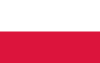 Magda UmerPieśniarka, także aktorka, scenarzystka i reżyserka. Absolwentka Wydziału Filologii Polskiej UW.Laureatka I nagrody na festiwalu FAMA w 1969 r. i w 1970 r. Perfekcyjne połączenie wiersza, muzyki i aktorstwa w jej wykonaniu sprawiło, że upowszechniła się moda na piosenkę poetycką. Nagrała wiele płyt, m.in. „Koncert jesienny”, „Gdzie Ty jesteś”, „Wszystko skończone”, „Magda Umer”, „O niebieskim pachnącym groszku”, „Koncert sprzed lat”, „Kołysanki Utulanki” – z Grzegorzem Turnauem w 2010 r. – „Noce i sny”, „Wciąż się na coś czeka” a w roku 2013 DVD – zapis koncertu promującego tę płytę.Kolejnym projektem artystki jest płyta „Duety – tak młodo jak teraz…” wydana w październiku 2015 r., do udziału w nagraniu zaproszeni zostali znani i cenieni artyści: Krystyna Janda, Anna Maria Jopek, Janusz Gajos, Piotr Fronczewski, Grzegorza Turnau, Piotr Machalica, Wojciech Waglewski, Artur Andrus, Stanisław Sojka, Maciej Stuhr. Album uzyskał status złotej płyty. W październiku 2016 r. ukazała się najnowsza płyta „Bezsenna noc”.Jest autorką i wykonawczynią autorskich recitali telewizyjnych: „Cienie”, „Na strychu”, „Wszystko już było”. Tworzy widowiska poetyckie dla teatru, estrady i telewizji, programy poświęcone twórcom piosenki literackiej i studenckiej m.in.: Elżbiecie Adamiak, Wojtkowi Bellonowi, Leszkowi Długoszowi, Markowi Grechucie, Elżbiecie Wojnowskiej, Maciejowi Zembatemu a także Agnieszce Osieckiej, Jeremiemu Przyborze i Jerzemu Wasowskiemu, Kalinie Jędrusik, Wojciechowi Młynarskiemu, Sewerynowi Krajewskiemu.Wyreżyserowała spektakle teatralne: „Biała bluzka” 1987 r. (i nowa wersja w 2010 r.), „Kobieta zawiedziona” (1994), „Marlene” (z Krystyną Jandą, 1999), dokonała adaptacji i wyreżyserowała spektakle w Teatrze Polonia: „Pod Mocnym Aniołem” (2012), „Zapiski z wygnania” (2018) oraz koncerty „Zimy Żal” (z Jeremim Przyborą, 1989), „Mężczyźni mojego życia” (w Radiowej Trojce, 1995) oraz „Trzymaj się swoich chmur” – koncert galowy przygotowany na 25-lecie PPA we Wrocławiu, poświęcony piosenkom Seweryna Krajewskiego (2004).W roku 1992 zrealizowała estradowy program muzyczny „Big Zbig Show” (ze Zbigniewem Zamachowskim) a w 1997 r. wspomnieniowy program poświęcony Agnieszce Osieckiej: „Zielono mi” na KFPP w Opolu. Jest również autorką filmów dokumentalnych poświęconych Jeremiemu Przyborze (1990) i Andrzejowi Nardellemu (1991) a także telewizyjnych wywiadów – „Rozmów o zmierzchu i świcie” (z Agnieszką Osiecką, 1996) oraz „Dziecko szczęścia – czyli wiosna, lato, jesień, zima” (z Jeremim Przyborą, 1988), „Ich pierwsze miłości” (2000-2002) m.in. ze Stefanią Grodzieńską, Jeremim Przyborą, Wojciechem Mannem, Krystyną Jandą, Grzegorzem Turnauem, Marylą Rodowicz, ks. Kazimierzem Orzechowskim, Martą Mesaros czy Januszem Gajosem.Wspólnie z Andrzejem Poniedzielskim stworzyła spektakl „Chlip Hop”, który w latach 2007-2012 grany był w Teatrze Ateneum w Warszawie i w teatrach w całej Polsce (w grudniu 2008 wydany przez AGORĘ na płytach DVD i CD). Również z Andrzejem Poniedzielskim, od października 2006 do 2011 roku, na łamach Wirtualnej Polski prowadziła blog pod tym samym tytułem. W lutym 2009 pierwsza część internetowej korespondencji została wydana nakładem wydawnictwa TRIO w formie książki pt. „Jak trwoga to do bloga” – druga część wydana została dwa lata później (wydawnictwo MTJ). Jej ostatnim przedstawieniem jest, stworzony razem z MUMIO, spektakl pt. „Przybora na 102” – premiera odbyła się w grudniu 2017 r. w Och-Teatrze z okazji 102 rocznicy urodzin Jeremiego Przybory.W kwietniu 2009 r., podczas jubileuszowego recitalu z okazji 40-lecia pracy artystycznej, Minister Kultury Bogdan Zdrojewski odznaczył artystkę Złotym Medalem „Zasłużony Kulturze – Gloria Artis”.